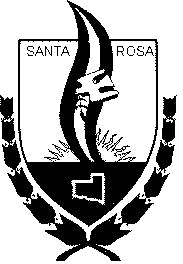                 Municipalidad de Santa Rosa   Subsecretaria de Planeamiento Urbano y Obras Particulares                 CONSTANCIA DE CORDÓN CUNETA Por la presente, y como profesional interviniente en el trámite de aprobación de planos del  inmueble denominado catastralmente como: Ejido…….Circunscripción:………Radio…….. Manzana/Quinta/Chacra:…………….Parcela:………………Propiedad de:……………………………………………Referencia Municipal N.º:…………….ubicado en……………………………………………………………………………………………Declaro que:  SI           NO            existe cordón cuneta materializado sobre el frente del mismo.-Lugar y Fecha: ………………………………………………………., ……../……../……….…Firma:……………………………………………Aclaración: ……………………………………..DNI: ……………………………………………..Domicilio especial electrónico_______________________________________________________(EL CUAL DECLARO, BAJO LOS TÉRMINOS DEL ARTICULO 75º DEL CÓDIGO CIVIL Y COMERCIAL DELA NACIÓN QUE DICE: “domicilio especial. Las partes de un contrato pueden elegir un domicilio para el ejercicio de los derechos y obligaciones que de él emanan. Pueden ademas constituir un domicilio electrónico en el que se tengan por eficaces todas notificaciones, comunicaciones y emplazamientos que allí se dirijan.”)